All the activities that you don’t need a computer or internet for are colour coded green.Splat 100 square: https://www.primarygames.co.uk/pg2/splat/splatsq100.htm Learning Project WEEK 15 – Curious Caterpillar                                              20th – 22nd JulyAge Range: EYFSWeekly Maths Tasks (Aim to do 1 per day)Weekly Literacy Tasks (Aim to do 1 per day)Watch a Numberblocks clip each day at: BBC or CBeebies.  Discuss the theme of the episodeRecap over counting to 20 with this song. See if you can find ways of making and representing each number to 20 – be as fun and creative as possible. Recap over your work on odd and even numbers from last week. Sing and exercise along with this song which will help you remember the different odd numbers to 20. Go on an odd and even number hunt around your home. How many odd and even numbers can you find? Were there more odd or even numbers?  Our main focus this week is Addition and Subtraction:Watch Numberblocks – All the Sums video and look at all the addition and subtraction sums. Play Number Fact Families game (addition and subtraction only) and make 4 number sentences. See if you can create all the number sentences using the 4 numbers. Record the number sentences you create on paper. 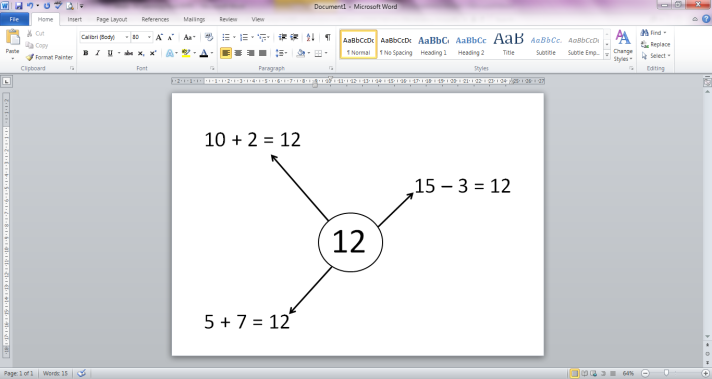 Pick a number to 20 and write it in the middle of a piece of A4 paper. Around the outside write as many addition and subtraction number sentences which total the number you have in the middle. Collect a small amount of toys (cubes/cars/animals), count how many there are. Split them in as many ways as possible into 2 groups. Record the 2 groups as addition sentences which always total the original amount.  Read a variety of books at home Visit Oxford Owl for free eBooks that link to your child’s book band. You can create a free account. Complete the linked Play activities for each book. Read a decodable comic book here. Phonics Phase 4: Have another think about polysyllabic words (words with more than one syllable). Clap out the syllables in: sandpit, windmill, helper and pondweed. Play the Phonics Pop game and recap over sounds you have learned this year. Play sentence substitution: Write sentence: Gran went to get fresh fish.  Give your child a few other alternative words to use (e.g. Stan, needs, meat, grill) and allow them to change the sentence and then check if it makes sense. Phase 4 tricky words to recap reading and writing: little, one, when. Ask your child how to play ‘Look, cover, write, check! Try and use each of these words in a sentence. Our main writing and reading activity this week is on ‘ Curious Caterpillar’: Read or watchTalk about the story and the beginning, middle and ending. Why was the caterpillar worried?  Why can change sometimes feel scary? Write about what you can do now that you couldn’t do at the beginning of the year. How did the caterpillar/butterfly feel at the end? What are you excited about doing in Year 1? Weekly Topics (Aim to do 1 per day)Weekly Health and Well-Being tasks (Aim to do 1 per day)Complete your sunflower collage using a range of materials you can find at home. Think about what you like about your collage and what you would improve if you were to complete the activity again. Now you have completed your made up mini-beast collage write all about your mini-beast. Describe what they look like and their body parts, where they live and their special powers.  What would they like to eat? Have another look at the sunflower seed you planted. Have you remembered to water it? Has it grown since last week? How many leaves are there now and how tall is the stem? Write down any observations you make.  Continue your observations over the summer holiday – maybe you could make a photo diary too. Go on a summer flower hunt next time you go out for a walk. How many different flowers and colours can you spot? Draw/paint pictures when you get home of some of the flowers you found. P.E with Joe Wicks at 9.30am – YoutubeCosmic Yoga (Coco the Butterfly) – Youtube – Dancing - Youtube – click here.Watch this Despicable Me video on sun safety. Think about how you can keep safe this summer when you are out enjoying the sunshine. Draw pictures of how you are going to keep safe this summer.  Write a letter to your new teacher telling them about yourself. Don’t forget to say your name, age, friends, things you like and things you are looking forward to doing in Year 1. 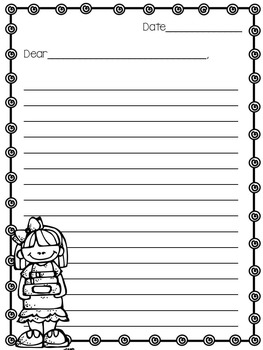 